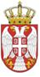       Република Србија      ОСНОВНА ШКОЛА „ЋЕЛЕ-КУЛА“Ниш, Радних бригада 28 Број: 610-333/4-33-2020-04Датум: 31.12.2020. годинеИ З В О Диз записника са 33. телефонске седнице,Школског одбора ОШ „Ћеле-кула“ у Нишу, одржане 31.12.2020. године са почетком у 1245 часова	У раду телефонске седнице учествовало 7 чланова Школског одбора.Чланови Школског одбора обавештени о Решењу Министра просвете, науке и технолошког развоја Републике Србије о именовању Владимира Ристића за директора Основне школе „Ћеле-кула“ Ниш, број 119-01-00067/2020-07/506 од 18.12.2020. године.Председник Школског одбора потписује Решење о престанку радног односа вршиоцу дужности директора, Решење о премештају и Уговор о раду са именованим директором Школе.Седница је завршена у 1310 часова.       Записничар						                                                        Марија Петровић 				